Эпидемиологическая ситуация по бешенству в районе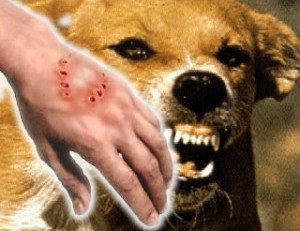 	Эпизоотическая обстановка за 2023 год и истекший период 2024 года неблагополучная. По данным ветеринарной службы на территории Осиповичского района в 2023 году зарегистрировано 2 случая бешенства у крупного рогатого скота на территории КСУП Вязовница АГРО. В ноябре 2023 был зарегистрирован случай бешенства у непривитой против бешенства тёлки МТФ ОАО «Вязовница-Агро» Свислочского с/С Осиповичского района, повлекший массовый контакт среди работников хозяйства (17 человек).	 За истекший период текущего года  зарегистрировано 2 случая бешенства среди животных на территории КСУП Вязовница АГРО (1- крупный рогатый скот и 1- енот).	За антирабической помощью в организации здравоохранения района за истекший период 2024года обратилось  56 человек, что на 86,66% больше, чем за аналогичный период   предыдущего года, из них 41 городских жителей, 15  - сельских, в том числе 19  детей до 18-ти лет. Большая часть обращений пришлось на долю покусов безнадзорными  животными,, и составило 60,7% от всех обратившихся за медпомощью, что говорит о необходимости активизации работы бригад по отлову бездомных собак и кошек. В 2022 году  было отловлено 83 особи, а в 2023 только 44.   А  39,3% пациентов обратилось с укусами   животными, имеющих владельца. Остается актуальной проблема спровоцированных укусов.Соблюдая элементарные правила безопасности при обращении с  домашними и бродячими животными, обучая этим правилам детей, есть шанс избежать заражения бешенством и уменьшить количество обращений за медпомощью. Отлов безнадзорных животных осуществляется специализированной бригадой г.Бобруйска по заявке УКП ЖКХ, а также при обращении граждан по централизованному номеру 115 в г.Могилеве. По данным предприятия за истекший период 2024г  было отловлено 26 бродячих собак.Важно знать! Опасным при контакте с бешенным животным является даже ослюнение кожных покровов человека, а не только укус, т.к. при наличии микроскопического повреждения кожи происходит заражение человека этой страшной болезнью, единственным спасением от которой до настоящего времени остается своевременно начатая вакцинация.	Не стоит относиться к этой проблеме легкомысленно. Помните! Бешенство – смертельное заболевание! Помощник врача-эпидемиологаУЗ «Осиповичский райЦГЭ»		                      Ирина Бойко		